「Replaying Japan」論文フォーマット著者 名称1Ritsumeikan University, example@rcgs.jp著者 名称 2Ritsumeikan University, example@rcgs.jpAbstractAll papers must include an abstract. Japanese manuscripts should also have an English title and abstract. The Abstract must be 10-point Times New Roman. It should be no more than 300 words in length.見出し1本文各段落のフォントは、10ポイントのMS明朝およびTimes New Romanが指定されています。見出し2原稿は、基本的に未発表のオリジナルのものに限定します。翻訳原稿についてはこの限りではありません。日本語原稿の文字数は16,000字以内、英語原稿は7,000語以内となります。この文字数に参考文献はカウントされません。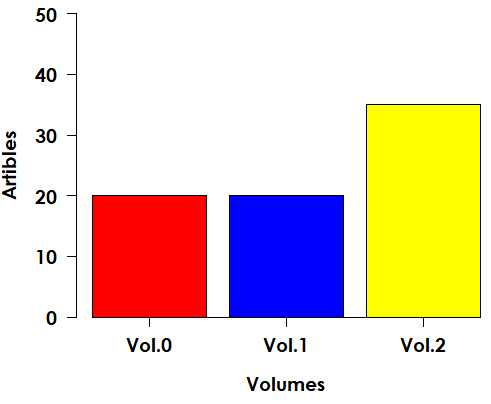 Figure 1. Number of articles 参考文献の書誌フォーマットは以下に従ってください。日本語：科学技術情報流通技術基準（SIST）英語：The Chicago Manual of Style (17th ed.,  tyle)形式仕様論文の形式は、以下の指定に従ってください。ISO A4 (210 x 297 cm) 縦置きレイアウト2段組上部マージン: 2.8 cm下部マージン: 2.25 cm左右マージン: 1.8 cm段落間スペース: 0.8 cmTable 1. フォントとサイズ参考文献カリンスキー, トーマス J. 基調講演/専門家たちの言うことは常に間違っている. REPLAYING JAPAN. 2018, vol. 0, p. 35–43.TagFontSizeタイトルMSゴシック, Arial14 pt, Bold著者MS明朝, Times New Roman11 pt所属MS明朝, Times New Roman10 ptAbstract見出しArial11 pt, BoldAbstractTimes New Roman10 pt見出し1MSゴシック, Arial11 pt, Bold見出し2MSゴシック, Arial10 pt, Bold本文段落MS明朝, Times New Roman10 pt注釈MS明朝, Times New Roman8 pt